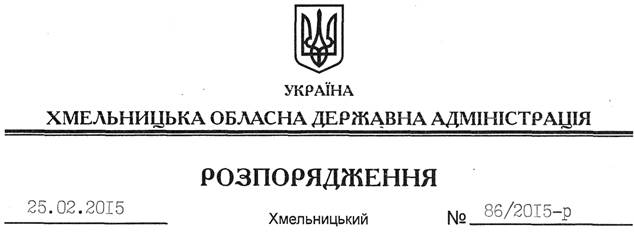 На підставі статей 6, 17, 33, 35 Закону України “Про місцеві державні адміністрації”, враховуючи інформацію про підсумки соціально-економічного розвитку області за 2014 рік та основні напрями роботи у 2015 році (додається):1. Відзначити, що протягом 2014 року обласною, районними державними адміністраціями, виконавчими комітетами міських (міст обласного значення) рад вжито необхідних заходів щодо забезпечення комплексного розвитку регіону, належного життєвого рівня населення та збереження стабільної суспільно-політичної ситуації.2. Структурним підрозділам облдержадміністрації, районним державним адміністраціям, рекомендувати виконавчим комітетам міських (міст обласного значення) рад, територіальним підрозділам центральних органів виконавчої влади: 2.1. Детально проаналізувати і до кінця березня поточного року підвести підсумки роботи за 2014 рік у відповідних сферах економічної діяльності, районах та містах обласного значення. 2.2. Визначити нагальні проблеми, що заважають соціально-економічному розвитку відповідних територій та галузей, передбачивши конкретні шляхи їх вирішення у програмах соціально-економічного розвитку районів, міст та області на 2015 рік, подавши їх у встановленому порядку на розгляд відповідних місцевих рад.3. Головам райдержадміністрацій, рекомендувати міським (міст обласного значення) головам:3.1. З метою забезпечення виконання планових показників місцевих бюджетів за доходами та видатками у поточному році розробити та затвердити плани заходів щодо:3.1.1. Наповнення місцевих бюджетів шляхом вишукування додаткових джерел надходжень, у тому числі за рахунок детінізації економіки (не менш як 2% доходів загального фонду).3.1.2. Дотримання жорсткого режиму економії бюджетних коштів (не менш як 1% видатків на бюджетну сферу) та посилення фінансово-бюджетної дисципліни.3.2. Забезпечити відповідність повноважень щодо здійснення витрат бюджету обсягу надходжень до бюджету на 2015 рік.3.3. Під час виконання бюджету забезпечити проведення своєчасної та у повному обсязі оплати праці працівникам бюджетних установ і розрахунків за енергоносії та комунальні послуги, що споживаються бюджетними установами, не допускаючи заборгованості з таких виплат.3.4. Забезпечити укладення договорів за кожним видом енергоносіїв, що споживаються у межах встановлених відповідним головним розпорядником бюджетних коштів обґрунтованих лімітів споживання з урахуванням необхідності економії коштів.3.5. Упорядкувати структуру штатної чисельності працівників бюджетних установ у межах затверджених асигнувань на оплату праці, не допускати збільшення такої чисельності.3.6. Забезпечити накопичення матеріальних цінностей місцевих матеріальних резервів, необхідних для ліквідації наслідків надзвичайних ситуацій, відповідно до затверджених номенклатур.3.7. Утворити резервні фонди місцевих бюджетів в обсягах, що гарантовано забезпечать проведення заходів з ліквідації наслідків можливих надзвичайних ситуацій на відповідних територіях.3.8. Забезпечити завершення технічної інвентаризації та ремонту запланованих захисних споруд цивільного захисту. 3.9. Вжити заходів щодо медикаментозного забезпечення пільгових категорій населення.3.10. Вирішити питання щодо транспортування у Хмельницьку обласну лікарню та її філії хворих з хронічною нирковою недостатністю для проведення процедури гемодіалізу. 4. Департаменту агропромислового розвитку обласної державної адміністрації, районним державним адміністраціям провести організаційну роботу щодо своєчасної підготовки агроформувань до проведення комплексу весняно-польових робіт з метою виконання прогнозу посіву сільськогосподарських культур і догляду за ними своєчасно та у повному обсязі. 5. Головним розпорядникам бюджетних коштів забезпечити жорсткий та дієвий контроль за цільовим та економним витрачанням бюджетних коштів, отриманих розпорядниками бюджетних коштів нижчого рівня і одержувачами бюджетних коштів, та постійний моніторинг ефективності їх використання.6. Департаменту освіти і науки облдержадміністрації, районним державним адміністраціям, рекомендувати виконавчим комітетам міських (міст обласного значення) рад:6.1. Продовжити роботу з розширення мережі дошкільних навчальних закладів і груп та оптимізації мережі загальноосвітніх навчальних закладів.6.2. Сприяти зміцненню та оновленню матеріальної та навчальної бази загальноосвітніх, дошкільних та позашкільних навчальних закладів.6.3. Підвищити ефективність навчально-реабілітаційного процесу дітей з особливими потребами, у тому числі з інвалідністю.7. Департаментам освіти і науки, охорони здоров’я, агропромислового розвитку, управлінню культури, національностей та релігій облдержадміністрації, обласному центру зайнятості здійснювати моніторинг працевлаштування та закріплення випускників на першому робочому місці (на підприємствах, в організаціях) у статусі молодого працівника та забезпечити співпрацю з роботодавцями щодо створення нових робочих місць для молоді.8. Управлінню культури, національностей та релігій облдержадміністрації, районним державним адміністраціям, рекомендувати виконавчим комітетам міських (міст обласного значення) рад завершити до 19 червня 2015 року формування та затвердження переліків базової мережі закладів культури відповідних рівнів. 9. Структурним підрозділам обласної державної адміністрації, районним державним адміністраціям, рекомендувати іншим виконавцям про результати проведеної роботи поінформувати Департамент економічного розвитку і торгівлі обласної державної адміністрації до 25 січня 2016 року, для подальшого інформування обласної державної адміністрації до 01 лютого 2016 року.10. Контроль за виконанням цього розпорядження покласти на заступників голови обласної державної адміністрації.Перший заступник голови адміністрації							 	О.СимчишинПро підсумки соціально-економічного розвитку області за 2014 рік та основні напрями роботи у 2015 році